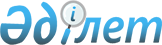 О внесении изменения в решение маслихата от 29 апреля 2014 года № 231 "Об утверждении Правил проведения раздельных сходов местного сообщества и количественного состава представителей жителей сел для участия в сходе местного сообщества Есенкольского сельского округа Карабалыкского района Костанайской области"
					
			Утративший силу
			
			
		
					Решение маслихата Карабалыкского района Костанайской области от 3 ноября 2017 года № 183. Зарегистрировано Департаментом юстиции Костанайской области 20 ноября 2017 года № 7326. Утратило силу решением маслихата Карабалыкского района Костанайской области от 7 июня 2019 года № 411
      Сноска. Утратило силу решением маслихата Карабалыкского района Костанайской области от 07.06.2019 № 411 (вводится в действие по истечении десяти календарных дней после дня его первого официального опубликования).
      В соответствии с пунктом 6 статьи 39-3 Закона Республики Казахстан от 23 января 2001 года "О местном государственном управлении и самоуправлении в Республике Казахстан", Карабалыкский районный маслихат РЕШИЛ:
      1. Внести в решение маслихата от 29 апреля 2014 года № 231 "Об утверждении Правил проведения раздельных сходов местного сообщества и количественного состава представителей жителей сел для участия в сходе местного сообщества Есенкольского сельского округа Карабалыкского района Костанайской области" (зарегистрировано в Реестре государственной регистрации нормативных правовых актов под № 4760, опубликовано 29 мая 2014 года в районной газете "Айна") следующее изменение:
      приложение к указанному решению изложить в новой редакции согласно приложению к настоящему решению.
      2. Настоящее решение вводится в действие по истечении десяти календарных дней после дня его первого официального опубликования.
      СОГЛАСОВАНО
      Временно исполняющий обязанности
      акима Есенкольского сельского
      округа Карабалыкского района
      ______________________ Д. Алматов Количественный состав представителей жителей сел для участия в сходе местного сообщества Есенкольского сельского округа Карабалыкского района Костанайской области
					© 2012. РГП на ПХВ «Институт законодательства и правовой информации Республики Казахстан» Министерства юстиции Республики Казахстан
				
      Председатель внеочередной сессии,
секретарь районного маслихата

А. Тюлюбаев
Приложение
к решению маслихата
от 3 ноября 2017 года № 183Приложение
к решению маслихата
от 29 апреля 2014 года № 231
Наименование населенного пункта
Количество представителей жителей сел Есенкольского сельского округа Карабалыкского района Костанайской области (человек)
Для жителей села Лесное Есенкольского сельского округа Карабалыкского района Костанайской области
40